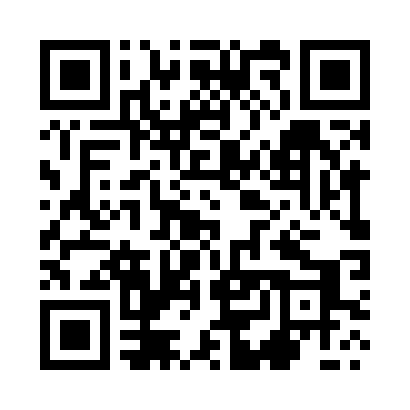 Prayer times for Bialki, PolandMon 1 Apr 2024 - Tue 30 Apr 2024High Latitude Method: Angle Based RulePrayer Calculation Method: Muslim World LeagueAsar Calculation Method: HanafiPrayer times provided by https://www.salahtimes.comDateDayFajrSunriseDhuhrAsrMaghribIsha1Mon3:565:5912:304:567:028:582Tue3:535:5712:304:587:039:003Wed3:505:5512:294:597:059:024Thu3:465:5212:295:007:079:055Fri3:435:5012:295:017:099:076Sat3:405:4712:285:037:109:107Sun3:375:4512:285:047:129:128Mon3:345:4312:285:057:149:159Tue3:315:4012:285:077:169:1710Wed3:275:3812:275:087:189:2011Thu3:245:3612:275:097:199:2312Fri3:215:3412:275:107:219:2513Sat3:185:3112:275:117:239:2814Sun3:145:2912:265:137:259:3115Mon3:115:2712:265:147:279:3316Tue3:075:2412:265:157:289:3617Wed3:045:2212:265:167:309:3918Thu3:015:2012:255:177:329:4219Fri2:575:1812:255:197:349:4520Sat2:535:1612:255:207:359:4821Sun2:505:1312:255:217:379:5122Mon2:465:1112:255:227:399:5423Tue2:435:0912:245:237:419:5724Wed2:395:0712:245:247:4310:0025Thu2:355:0512:245:257:4410:0326Fri2:315:0312:245:277:4610:0727Sat2:275:0112:245:287:4810:1028Sun2:234:5912:245:297:5010:1329Mon2:194:5712:235:307:5110:1730Tue2:154:5512:235:317:5310:20